Dear Pupils, Parents and Guardians, I hope you all had a wonderful half term and have enjoyed the first week back!This term we will be focusing on Chocolate! Within Literacy we will be focusing on Roald Dahl’s ‘Charlie and the Chocolate Factory’, linking the story to our literacy and in our writing.  As a class we will be learning about the origin and history of chocolate, what chocolate is used for around the world, how chocolate is created as well as looking at Fairtrade. Throughout the upcoming year, there will be a daily focus on spelling, punctuation and grammar (SPAG), as well as developing a love of reading. Any opportunities at home for reading with your child would be fantastic, as well as times tables and spelling practice. Within Maths, Hawks class will be focusing fractions of amounts, adding and subtracting fractions and decimals! Pupils will be focusing on not only the importance of procedural understanding but how to apply this knowledge to a range of reasoning and fluency questions.  As well as this, Science will revolve around Electricity, we will explore circuits, constructing a simple series electrical circuit, identifying and naming its basic parts, including cells, wires, bulbs, switches and buzzers, uses of electricity and currents.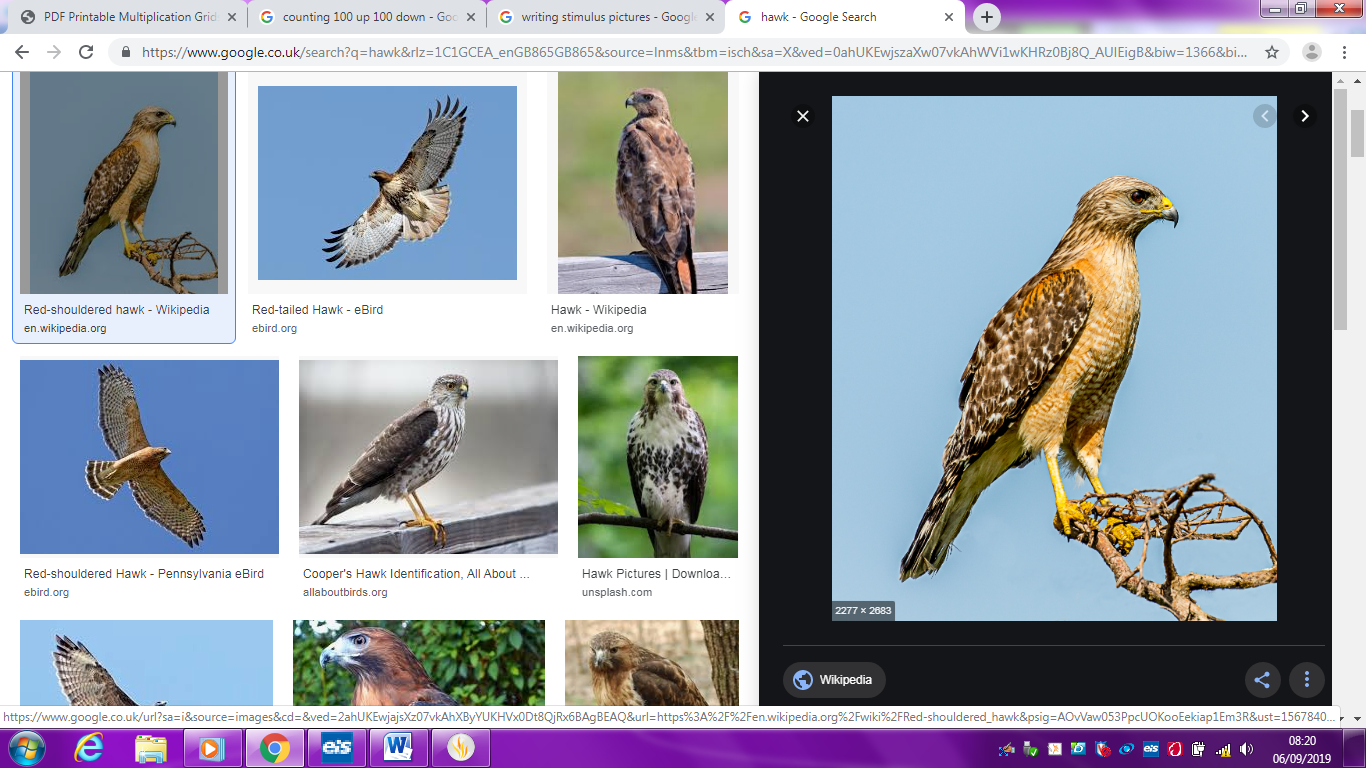 PE will continue to be on a Wednesday and Thursday afternoon with myself, so full kits will be needed on these days. Please note, children with earrings need to remove them prior to PE due to health and safety.A homework grid has been out with a variety of activities to be completed. This term the children collectively came up with ideas for their own homework and what they would like to do outside of school learning. They were all happy with their choices and I look forward to seeing their finished work.  Each task will be worth house points and a minimum of 4 tasks must be completed over the next term. Tasks can either be handed in weekly or as a whole at the end of the term. If the piece chosen needs to be in written form please record this in the provided homework books.Finally, Harriet the Hawk had a number of great trips out of the classroom last term with children who had worked particularly well on all aspects of their learning during the week. Harriet will continue to go home with a child over the year. A diary will come home with the Hawk teddy and it would be great if each child could record what they have got up to that weekend, along with a picture of them and the mascot.If you have any queries or questions please do not hesitate to contact me. I am at the door most days after school or if not please leave a message at the office or a note with your child to give to me. I look forward to meeting you all throughout the year.Mr Hart